Приложение 1к Положению о деятельности участкового избирательного бюро,утвержденному постановлением Центральной избирательной комиссии № 1101/2023ПОСТАНОВЛЕНИЕоб избрании председателя и секретаря участкового избирательного бюро__ _______ 20___ г.                                                                                                           № _____На основании ч. (13) ст. 38 Избирательного кодекса № 325/2022 Участковое избирательное бюро ______________ № ____ ПОСТАНОВЛЯЕТ:1. Избрать на должность председателя участкового избирательного бюро_____________________________________________________________________________(фамилия и имя)2. Избрать на должность секретаря участкового избирательного бюро_____________________________________________________________________________(фамилия и имя)3. Настоящее постановление вступает в силу со дня принятия, доводится до сведения общественности и может быть оспорено в течение 3 календарных дней со дня принятия путем подачи предварительного заявления в вышестоящий избирательный орган.Председательучасткового избирательного бюро                     ____________                _________________                                                                               подпись                           фамилия и имяМ.П.Приложение 2к Положению о деятельности участкового избирательного бюро,утвержденному постановлением Центральной избирательной комиссии № 1101/2023Образец удостоверения председателя, секретаря, члена участкового избирательного бюро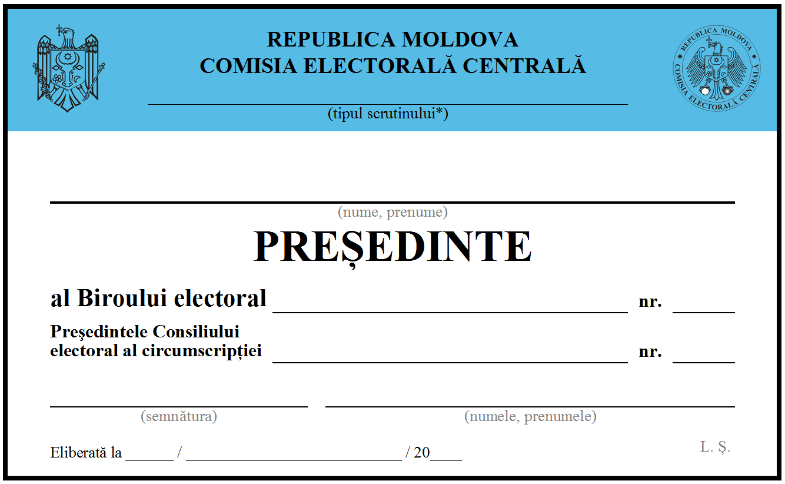 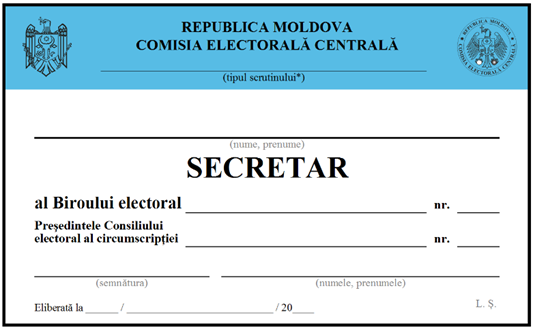 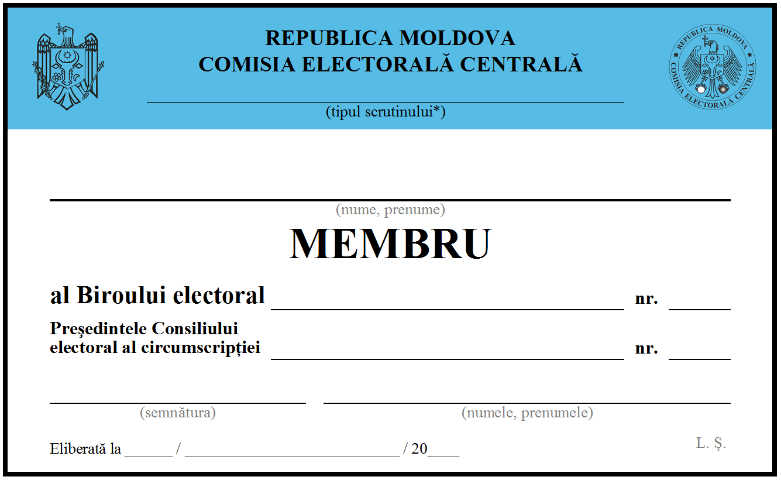 * Вид выборов:- парламентские выборы;- президентские выборы;- местные выборы;- новые местные выборы- референдум.Приложение 3к Положению о деятельности участкового избирательного бюро,утвержденному постановлением Центральной избирательной комиссии № 1101/2023ПОСТАНОВЛЕНИЕо предложении об освобождении от исполнения обязанностей по месту постоянной работы / привлечении к работе члена участкового избирательного бюро__ _______ 20___ г.                                                                                                           № _____На основании ст. 41 Избирательного кодекса № 325/2022 Участковое избирательное бюро ______________ № ____ ПОСТАНОВЛЯЕТ:1. Предложить Окружному избирательному совету _____________ № ___ освободить от исполнения обязанностей по месту постоянной работы / привлечь к работе на период деятельности в составе участкового избирательного бюро ___________________ № ____ для организации и проведения __________________________ от _____ __________ 20__ г.,                                                                   (дата и вид выборов)                                               г-на/г-жу _____________________________________________________________________,                                                   (фамилия и имя, председатель, секретарь или член УИБ)работающего(-ую) _____________________________________________________________.                         (указать должность и место работы, по обстоятельствам, пенсионер или временно не трудоустроен/а)2. Настоящее постановление вступает в силу со дня принятия, доводится до сведения общественности и может быть оспорено в течение 3 календарных дней со дня принятия путем подачи предварительного заявления в вышестоящий избирательный орган.Председательучасткового избирательного бюро                     ____________                _________________                                                                               подпись                           фамилия и имяМ.П.Приложение 4к Положению о деятельности участкового избирательного бюро,утвержденному постановлением Центральной избирательной комиссии № 1101/2023ПОСТАНОВЛЕНИЕо предложении персонала для зачисления/назначения на должностьв рабочий аппарат Участкового избирательного бюро________________________________________ № ____ _______ 20___ г.                                                                                                          № _____На основании ст. 41 Избирательного кодекса № 325/2022 Участковое избирательное бюро ______________ № ____ ПОСТАНОВЛЯЕТ:1. Предложить Окружному избирательному совету ______________ № ___ назначить/зачислить в состав рабочего аппарата Участкового избирательного бюро _______________________________ № ____, образованного для организации и проведения _________________________________________ от _____ _____________20__г., на должность _______________________ г-на/г-жу ____________________________________.                                                                                                                                (фамилия и имя)2. Настоящее постановление вступает в силу со дня принятия, доводится до сведения общественности и может быть оспорено в течение 3 календарных дней со дня принятия путем подачи предварительного заявления в вышестоящий избирательный орган.Председательучасткового избирательного бюро                     ____________                _________________                                                                               подпись                           фамилия и имяМ.П.Приложение 5к Положению о деятельности участкового избирательного бюро,утвержденному постановлением Центральной избирательной комиссии № 1101/2023Образец удостоверения компьютерного оператора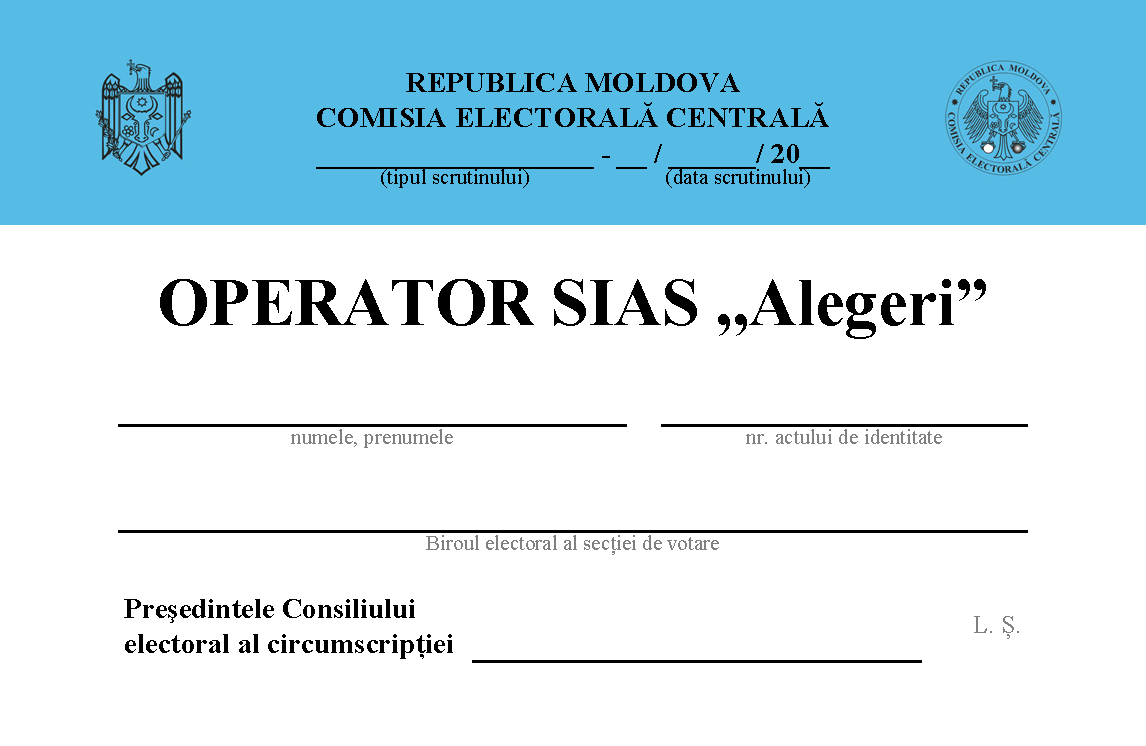 * Вид выборов:- парламентские выборы;- президентские выборы;- местные выборы;- новые местные выборы- референдум.Приложение 6к Положению о деятельности участкового избирательного бюро,утвержденному постановлением Центральной избирательной комиссии № 1101/2023ЗАЯВЛЕНИЕоб отсутствии ограничений, предусмотренных в ст. 42 Избирательного кодекса Республики Молдова № 325/2022Нижеподписавшийся(-аяся), ______________________________________________,член Участкового избирательного бюро _________________________ № ____, назначенный со стороны __________________________________________, заявляю под собственную ответственность, что мне известны несовместимости и ограничения, предусмотренные в части (1) статьи 42 Избирательного кодекса Республики Молдова № 325/2022, согласно которым при исполнении своих обязанностей член избирательного бюро:не имеет права осуществлять любой другой вид деятельности в качестве субъекта, участвующего в избирательном процессе;в случае местных выборов не может быть супругом (супругой), свойственником или родственником первой степени родства лица, баллотирующегося в избирательном округе, на территории которого находится избирательный орган, в состав которого он входит;не может делать заявления или вести агитацию за или против конкурентов на выборах, участников референдума или инициативных групп, а также за определенный вариант ответа на референдуме;не может оказывать финансовую или иную поддержку прямым или косвенным образом ни одному из конкурентов на выборах, участников референдума или ни одной из инициативных групп.Я также заявляю, что полностью понимаю последствия несоблюдения несовместимостей и ограничений, предусмотренных в части (1) статьи 42 Избирательного кодекса Республики Молдова № 325/2022.«___» ___________ 20__ г.                                                                            __________________                                                                                                                                                                                                      (подпись)______________________* Заявление заполняется лично членом участкового избирательного бюро.Приложение 7к Положению о деятельности участкового избирательного бюро,утвержденному постановлением Центральной избирательной комиссии № 1101/2023ПОСТАНОВЛЕНИЕоб установлении полномочий членов и графика работыУчасткового избирательного бюро __________________________________ № ______ _______ 20___ г.                                                                                                          № _____На основании ст. 41 Избирательного кодекса № 325/2022 Участковое избирательное бюро __________________________ № ____ ПОСТАНОВЛЯЕТ:1. Установить следующие полномочия членов участкового избирательного бюро __________________________ № ____ на избирательный период:2. Установить следующий график работы участкового избирательного бюро __________________________________ № ______________:Понедельник – Пятница, с _____ ч. до______ ч., перерыв на обед____________ ч.;Суббота–Воскресенье, с _____ ч. до ______ ч., перерыв на обед ____________ ч.3. Контактные данные участкового избирательного бюро _________________ № ___следующие:адрес местонахождения: ___________________________________________________,(название местонахождения, улица, номер, название района/муниципия, города/села/коммуны)телефон: ____________, факс: ________________, e-mail: ______________________.4. Настоящее постановление вступает в силу со дня принятия, доводится до сведения общественности и может быть оспорено в течение 3 календарных дней со дня принятия путем подачи предварительного заявления в вышестоящий избирательный орган.Председательучасткового избирательного бюро                     ____________                _________________                                                                               подпись                           фамилия и имяМ.П.Приложение 8к Положению о деятельности участкового избирательного бюро,утвержденному постановлением Центральной избирательной комиссии № 1101/2023АКТпогашения удостоверений на право голосования, неиспользованныхна ___________________________________________ от ___ ___________20__ г.                                                       (вид выборов)Нижеподписавшиеся, __________________________________________________________,(фамилия и имя)____________________________________________________________________________________________ ,члены участкового избирательного бюро __________________________ № ____, погасили_____________________________________________________________________________                                                                             (количество цифрами и прописью) удостоверений на право голосования с номерами __________________________________.                                                                                                                        с № ____ по № ___ .Члены участковогоизбирательного бюро                              _________________             _____________________                                                                                             подпись                                   фамилия и имя  М.П.                                                         __________________            _____________________                                                                                             подпись                                   фамилия и имя                                                                 __________________            _____________________                                                                             подпись                                   фамилия и имя_____ ___________________ 20____ г.               дата составления актаПриложение 9к Положению о деятельности участкового избирательного бюро,утвержденному постановлением Центральной избирательной комиссии № 1101/2023ПОСТАНОВЛЕНИЕоб определении тиража бюллетеней для голосования__ _______ 20___ г.                                                                                                          № _____На основании ст. 74 Избирательного кодекса № 325/2022 Участковое избирательное бюро __________________________ № ____ ПОСТАНОВЛЯЕТ:1. Определить в соответствии с числом избирателей, внесенных в список избирателей, тираж бюллетеней для голосования на _________________________________                                                        (вид выборов)от _________________20__ г., согласно следующему:(дата выборов)2. Настоящее постановление вступает в силу со дня принятия, доводится до сведения общественности и может быть оспорено в течение 3 календарных дней со дня принятия путем подачи предварительного заявления в вышестоящий избирательный орган.Председательучасткового избирательного бюро                     ____________                _________________                                                                                          подпись                           фамилия и имяМ.П.Приложение 10к Положению о деятельности участкового избирательного бюро,утвержденному постановлением Центральной избирательной комиссии № 1101/2023Образец приглашения на голосование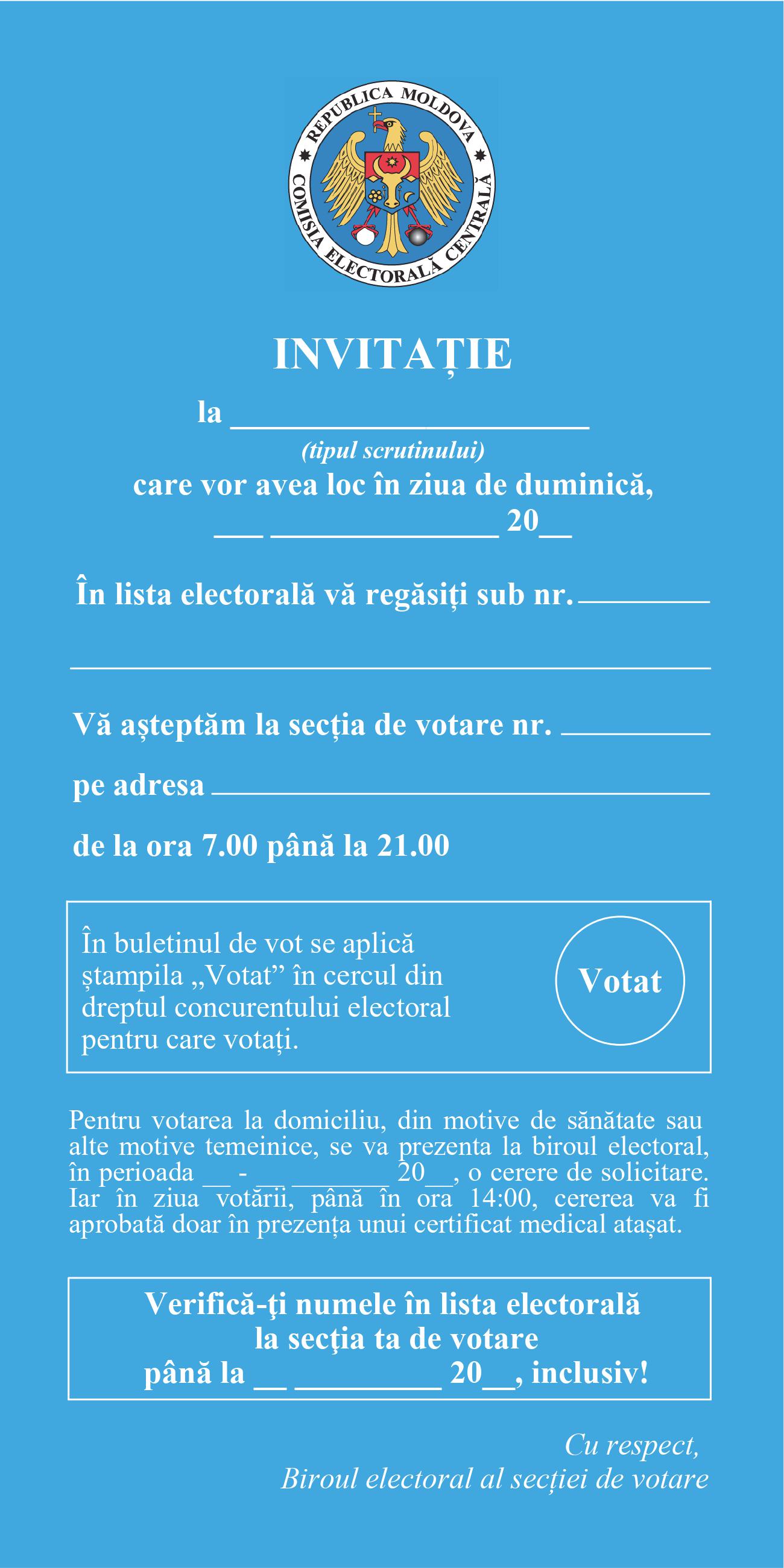 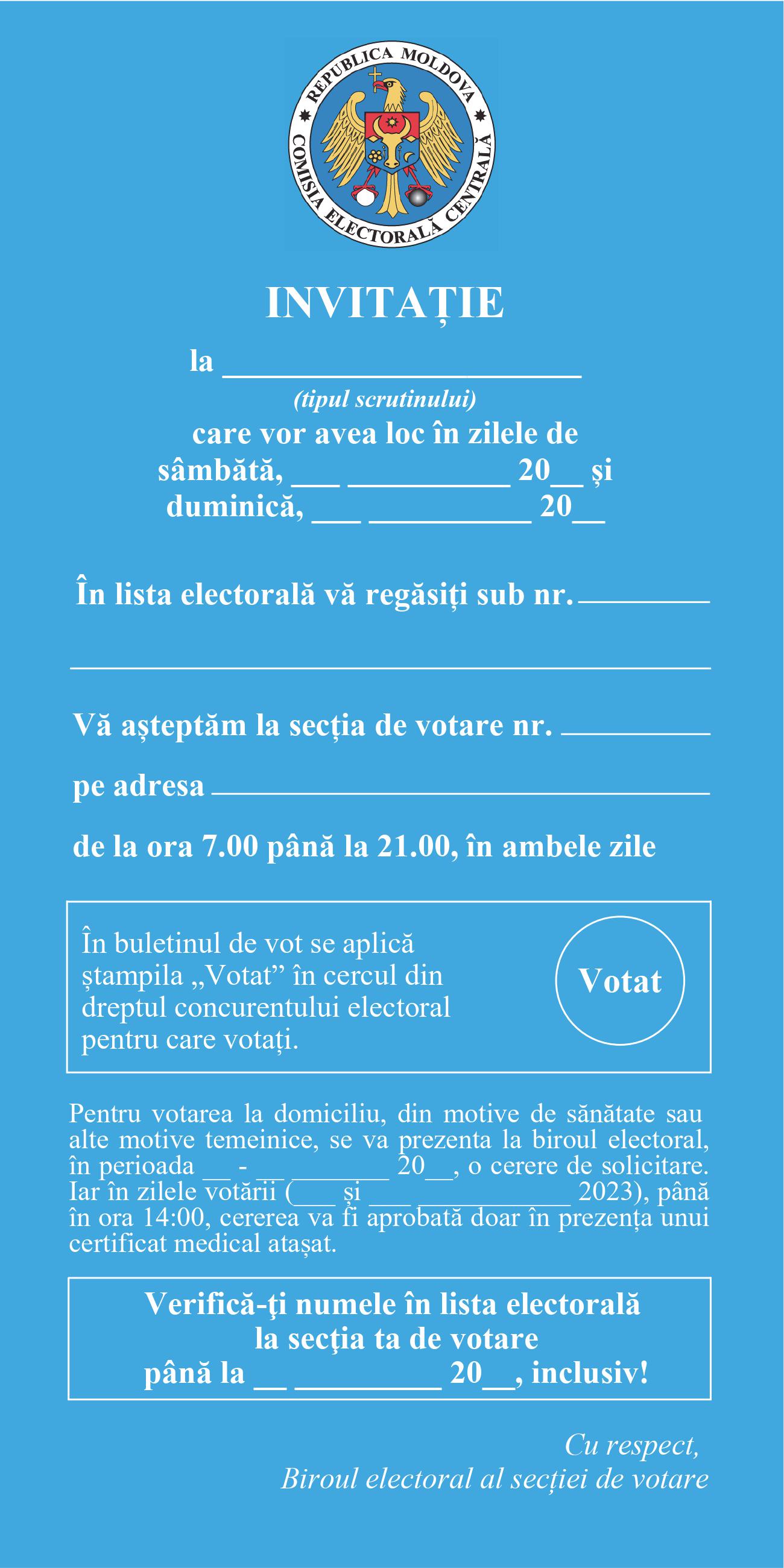 Приложение 11к Положению о деятельности участкового избирательного бюро,утвержденному постановлением Центральной избирательной комиссии № 1101/2023АКТконстатации количества бюллетеней для голосованияНижеподписавшиеся, __________________________________________________________,(фамилия и имя)_____________________________________________________________________________,члены участкового избирательного бюро * ___________________ № ______, при подсчете бюллетеней для голосования установили, что количество бюллетеней на румынском языке на ________ и на ____________________________ языке на ___ больше / меньше**                                        (указать язык национального меньшинства)всего запрошенного количества бюллетеней для голосования на румынском языке _____________ и на ________________________________ языке.                                                       (указать язык национального меньшинства)* Вписать: Избирательный совет первого уровня, если он также выполняет обязанности избирательного бюро;** Обвести вариант в соответствии с ситуацией.Члены участковогоизбирательного бюро*                         __________________            ____________________                                                                                           подпись                                           фамилия и имя     М.П.                                                __________________            _____________________                                                                                           подпись                                           фамилия и имя                                                           __________________            _____________________                                                                                           подпись                                           фамилия и имя                                                                       __________________            _____________________                                                                                           подпись                                           фамилия и имя                                                             __________________            _____________________                                                                                           подпись                                           фамилия и имя                                                                          ________________________          _________________________                                                                                           подпись                                           фамилия и имя                                                                           _______________________             _______________________                                                                                           подпись                                           фамилия и имя                                                                            _______________________             _______________________                                                                                           подпись                                           фамилия и имя__ ___________________ г.   дата составления актаПриложение 12к Положению о деятельности участкового избирательного бюро,утвержденному постановлением Центральной избирательной комиссии № 1101/2023ПРОТОКОЛучасткового избирательного бюро_________________________________________________ № ____о подготовке к открытию избирательного участкаВ соответствии с ч. (1) ст. 80 Избирательного кодекса в ________ ч., ___ _____________ 20___ г., в день голосования, председатель участкового избирательного бюро в присутствии ________ членов бюро и лиц, уполномоченных присутствовать при проведении избирательных процедур, проверил пусты ли урны для голосования и опечатал:____ стационарных урн для голосования объемом 80 литров (со следующими кодами на пломбах в виде хомута с автозажимом: _________________________________________________________________________________________________________________________); ____ стационарных урн для голосования объемом 45 литров (со следующими кодами на пломбах в виде хомута с автозажимом: _________________________________________________________________________________________________________________________);____ переносных урн для голосования объемом 27 литров (со следующими кодами на пломбах в виде хомута с автозажимом __________________________________________________________________________________________________________________________),после чего установил наличие основных списков избирателей, в которых включено _______ избирателей, избирательных бюллетеней в общем количестве ________ штук и избирательных печатей: _______ каучуковых (печать деятельности), _____ металлических, _____ с надписью «Retras» (Отозван), _____ с надписью «Votat» (Проголосовал), _______ печатей безопасности.На избирательном участке размещено _____ кабин для голосования, имеется достаточное количество столов для работы членов и операторов ГАИС «Выборы», мест для представителей конкурентов на выборах и других лиц, уполномоченных присутствовать при избирательных процедурах.Протокол составлен в 2-х экземплярах и подписывается членами бюро, затем один экземпляр опускается в стационарную урну для голосования, после чего председатель объявляет голосование открытым.Приложение 13к Положению о деятельности участкового избирательного бюро,утвержденному постановлением Центральной избирательной комиссии № 1101/2023ПОСТАНОВЛЕНИЕоб утверждении отчета участкового избирательного бюро__ _______ 20___ г.                                                                                                          № _____На основании ст. 83 Избирательного кодекса № 325/2022 Участковое избирательное бюро __________________________ № ____ ПОСТАНОВЛЯЕТ:1. Утвердить отчет Участкового избирательного бюро ___________________________№ _____, образованного для ______________________ выборов от ______________ 20__ г.,                                                (вид выборов)                                                      (дата выборов)согласно приложению к настоящему постановлению.2. Настоящее постановление вступает в силу со дня принятия, доводится до сведения общественности и может быть оспорено в течение 3 календарных дней со дня принятия путем подачи предварительного заявления в вышестоящий избирательный орган.Председательучасткового избирательного бюро                     ____________                _________________                                                                               подпись                           фамилия и имяМ.П.Приложениек постановлению № ____ /20__На протяжении всего периода деятельности избирательное бюро вело учет следующих данных:1. Количество лиц, принявших участие в процедуре открытия избирательного участка:a) количество членов избирательных бюро ____;b) количество операторов ГАИС «Выборы» ____;c) количество представителей конкурентов на выборах/участников референдума ____;d) количество международных наблюдателей ____; e) количество национальных наблюдателей со стороны общественных организаций ____;f) количество представителей средств массовой информации ____.2. Количество лиц, принявших участие в процедуре открытия избирательного участка во второй день голосования:a) количество членов избирательных бюро ____;b) количество операторов ГАИС «Выборы» ____;c) количество представителей конкурентов на выборах/участников референдума ____;d) количество международных наблюдателей ____; e) количество национальных наблюдателей со стороны общественных организаций ____;f) количество представителей средств массовой информации ____.3. Количество опечатанных урн для голосования и количество пломб:a) стационарных урн для голосования объемом 80 литров – ____;b) стационарных урн для голосования объемом 45 литров – ____;c) переносных урн для голосования объемом 27 литров – ____;d) количество пластиковых пломб, используемых для опечатывания урн для голосования – ____.e) Коды, нанесенные на пластиковые пломбы, закрепленные на урнах для голосования (например: 121121, 121122,…) : _______, _______, _______, _______, _______, _______, _______, _______,.f) Коды, нанесенные на пластиковые пломбы, закрепленные на прорезях урн для голосования (например: 121121, 121122,…) : _______, _______, _______, _______, _______, _______, _______.4. Количество кабин для голосования, которыми располагает избирательный участок:a) количество кабин для голосования – ____ ;b) количество кабин для голосования лиц с ограниченными возможностями – ____ .5. Количество печатей, которыми располагает избирательный участок:a) печатей с надписью «Votat» (Проголосовал) – ____;b) печатей с надписью «Retras» (Выбыл) – ____.6. Численный состав избирательного бюро – ____ .7. Количество заседаний, организованных в течение всей деятельности – ____.71. Количество заседаний, организованных на протяжении деятельности (между I и II туром) – ____.8. Количество постановлений, принятых избирательным бюро – ____.81. Количество постановлений, принятых избирательным бюро (между I и II туром) – ____.9. Количество жалоб/заявлений (ходатайств, обращений, петиций), поданных в избирательное бюро: a) поданное количество до дня выборов – ____ b) поданное количество в день голосования – ____ c) поданное количество во второй день голосования – ____ 91. Количество жалоб/заявлений (ходатайств, обращений, петиций), поданных в избирательное бюро (между I и II туром):a) до дня выборов – ____;b) в день голосования – ____;c) во второй день голосования – _____.10. В результате рассмотрения поданных жалоб до дня выборов избирательное бюро приняло/рассмотрело:a) общее количество постановлений, принятых по жалобам – ____ ;b) количество постановлений, по которым жалобы были полностью удовлетворены – ____;c) количество постановлений, по которым жалобы были частично удовлетворены – ____;d) количество постановлений, по которым жалобы были отклонены за необоснованностью – ____.e) количество письменных ответов на жалобы – ____;f) количество жалоб, переданных на рассмотрение другим органам, согласно компетенции – ____;g) количество возвращенных жалоб – ____.11. В результате рассмотрения поданных жалоб в день голосования избирательное бюро приняло:a) общее количество постановлений, принятых по жалобам – ____ ;b) количество постановлений, по которым жалобы были полностью удовлетворены – ____;c) количество постановлений, по которым жалобы были частично удовлетворены – ____;d) количество постановлений, по которым жалобы были отклонены за необоснованностью – ____.e) количество письменных ответов на жалобы – ____;f) количество жалоб, переданных на рассмотрение другим органам, согласно компетенции – ____;g) количество возвращенных жалоб – ____.12. В результате рассмотрения поданных жалоб во второй день голосования избирательное бюро приняло/рассмотрело:a) общее количество постановлений, принятых по жалобам – ____ ;b) количество постановлений, по которым жалобы были полностью удовлетворены – ____;c) количество постановлений, по которым жалобы были частично удовлетворены – ____;d) количество постановлений, по которым жалобы были отклонены за необоснованностью – ____.e) количество письменных ответов на жалобы – ____;f) количество жалоб, переданных на рассмотрение другим органам, согласно компетенции – ____;g) количество возвращенных жалоб – ____.13. Количество нарушений общественного порядка, зафиксированных в день/дни голосования – ____ .14. Количество случаев, когда избирателям помогали войти в кабину для голосования другие лица – ____.15. Количество избирателей в основном списке избирателей на момент его передачи примэрией участковому избирательному бюро – ____.16. Количество заявлений, поданных на основании подтверждающих документов, о невключении/исключении избирателя из основного списка избирателей:a) количество заявлений, поданных избирателями – ____;b) количество заявлений, поданных представителями конкурентов на выборах / участников референдума – ____;c) количество заявлений, поданных наблюдателями – ____;d) количество заявлений о включении в список – ____;e) количество заявлений об исключении из списка – ____;f) количество заявлений об исправлении ошибок, допущенных при внесении данных – ____;h) количество удовлетворенных заявлений – ____;g) количество отклоненных заявлений – ____.17. Количество избирателей в основном списке избирателей после внесения запрошенных изменений/дополнений на основании подтверждающих документов – ____.18. Количество удостоверений на право голосования:a) получено от ОИС – ____;b) выдано избирателям – ____;c) серия удостоверений, выданных избирателям (например: 121121, 121122,…): _______, _______, _______, _______, _______, _______, _______,   ;d) остались неиспользованными/погашено – ____;e) серия удостоверений, оставшихся неиспользованными / которые погашены (например: 121121, 121122,…): _______, _______, _______, _______, _______, _______, _______,    . 181. Количество удостоверений на право голосования (между I и II туром) a) получено от ОИС – ____;b) выдано избирателям –____;c) серия удостоверений, выданных избирателям (например: 121121, 121122,…): _______, _______, _______, _______, _______, _______, _______,        ;d) остались неиспользованными/погашено – ____;e) серия удостоверений, оставшихся неиспользованными / которые погашены (например: 121121, 121122,…): _______, _______, _______, _______, _______, _______, _______,        .19. Общее количество поданных заявлений о голосовании по месту нахождения – ____ .191. Общее количество поданных заявлений о голосовании по месту нахождения (между I и II туром) – ____ .20. Количество бюллетеней, выданных избирателям группой, передвигающейся с переносной урной, для голосования по месту нахождения – _____.21. Количество бюллетеней, выданных избирателям группой, передвигающейся с переносной урной, для голосования по месту нахождения во второй день голосования – ______.22. Количество избирателей, принявших участие в голосовании:a) на основании удостоверений на право голосования – ____;b) на основании временного удостоверения личности – ____;c) на основании паспорта гражданина Республики Молдова – ____;d) на основании паспорта гражданина Республики Молдова с истекшим сроком действия – ____;e) по месту нахождения (с использованием переносной урны) – ____;f) находящиеся в пенитенциарных учреждениях – ____;g) находящиеся в санаториях, домах отдыха, больницах или других стационарных лечебных учреждениях – ____;h) военнослужащие, находящиеся в воинских частях – ____;k) с нарушением опорно-двигательного аппарата – ____;l) с нарушением зрения – ____;m) с нарушением слуха – ____;n) на основании заявления о новом месте нахождения – ____;o) на основании студенческого билета – ____;p) служащие избирательной сферы, которые работают на соответствующем избирательном участке, но закреплены за другим избирательным участком – ____.23. Количество подписей, проставленных избирателями в списках избирателей:a) количество подписей в основных списках избирателей – ____;b) количество подписей в дополнительных списках избирателей – ____;c) количество подписей в списках избирателей, голосующих по месту нахождения – ____.24. Количество подписей, проставленных избирателями в списках избирателей во второй день голосования:a) количество подписей в основных списках избирателей – ____;b) количество подписей в дополнительных списках избирателей – ____;c) количество подписей в списках избирателей, голосующих по месту нахождения – ____.25. Количество членов избирательного бюро, отсутствовавших в день выборов – ____.26. Количество членов избирательного бюро, отсутствовавших во второй день голосования – ____.27. Количество представителей конкурентов на выборах/участников референдума, утвержденных избирательными бюро в течение избирательного периода:a) выдвинутых политическими партиями – ____;b) выдвинутых избирательными блоками – ____;c) выдвинутых независимыми кандидатами – ____.271. Количество представителей конкурентов на выборах/участников референдума, утвержденных избирательными бюро в течение избирательного периода (между I и II туром):a) количество представителей, выдвинутых политическими партиями – ____;b) количество представителей, выдвинутых избирательными блоками – ____;c) количество представителей, выдвинутых независимыми кандидатами – ____.28. Количество человек, принявших участие в подсчете бюллетеней для голосования:a) количество членов избирательных бюро ____ ;b) количество операторов ГАИС «Выборы» ____;c) количество представителей конкурентов на выборах/участников референдума ____;d) количество международных наблюдателей ____; e) количество национальных наблюдателей со стороны общественных организаций ____;f) количество представителей средств массовой информации ____.29. Количество протоколов о результатах подсчета голосов, составленных УИБ – ____.Председательучасткового избирательного бюро                     ____________                _________________                                                                               подпись                           фамилия и имяДата составления отчета                                                      «____» ________________ 20___г.                    М.П.Приложение 14к Положению о деятельности участкового избирательного бюро,утвержденному постановлением Центральной избирательной комиссии № 1101/2023ПОСТАНОВЛЕНИЕоб утверждении Протокола о результатах подсчета голосов__ _______ 20___ г.                                                                                                          № _____На основании ст. 83 Избирательного кодекса № 325/2022 Участковое избирательное бюро __________________________ № ____ ПОСТАНОВЛЯЕТ:1. Утвердить Протокол о результатах подсчета голосов на _______________________________ от _________________ 20__ г., согласно приложению(вид выборов)                                                      (дата выборов)к настоящему постановлению.2. Настоящее постановление вступает в силу со дня принятия, доводится до сведения общественности и может быть оспорено в течение 3 календарных дней со дня принятия путем подачи предварительного заявления в вышестоящий избирательный орган.Председательучасткового избирательного бюро                     ____________                _________________                                                                                       подпись                           фамилия и имяМ.П.Приложениек постановлению № ____ /20__ПРОТОКОЛо результатах подсчета голосовНа основании ст. 41, 81-83 и 121/145/171/206/237 Избирательного кодекса участковое избирательное бюро установило:* Число избирателей, внесенных в основные списки избирателей, должно совпадать с числом, указанным в протоколе о подготовке к открытию избирательного участка.** Число избирателей, получивших бюллетени для голосования, должно совпадать с числом избирателей, расписавшихся в списках избирателей в получении бюллетеня для голосования.*** В число неиспользованных и погашенных бюллетеней не входит число бюллетеней, признанных недействительнымиПроверьте правильность составления протокола по следующим формулам:c ≤ a + b; c ≥ d; d=f+h; e=c-d; f=d-h; h=g1+g2+g3+g4+...+gn;  i=c+j; j=i–c.Дата и время составления протокола                                   _____  _______________ 20____ г.М.П.                                                                                                 в ____ ч. ____ мин.Приложение 15к Положению о деятельности участкового избирательного бюро,утвержденному постановлением Центральной избирательной комиссии № 1101/2023ПОСТАНОВЛЕНИЕоб утверждении Протокола о результатах подсчета голосов__ _______ 20___ г.                                                                                                          № _____На основании ст. 83 Избирательного кодекса № 325/2022 Участковое избирательное бюро __________________________ № ____ ПОСТАНОВЛЯЕТ:1. Утвердить Протокол о результатах подсчета голосов на _______________________________ от _________________ 20__ г., согласно приложению(вид выборов)                                                      (дата выборов)к настоящему постановлению.2. Настоящее постановление вступает в силу со дня принятия, доводится до сведения общественности и может быть оспорено в течение 3 календарных дней со дня принятия путем подачи предварительного заявления в вышестоящий избирательный орган.Председательучасткового избирательного бюро                     ____________                _________________                                                                                      подпись                           фамилия и имяМ.П.Приложениек постановлению № ____ /20__ПРОТОКОЛо результатах подсчета голосовНа основании ст. 41, 81-83 и 121/145/171/206/237 Избирательного кодекса участковое избирательное бюро установило:* Число избирателей, внесенных в основные списки избирателей, должно совпадать с числом, указанным в протоколе о подготовке к открытию избирательного участка.** Число избирателей, получивших бюллетени для голосования, должно совпадать с числом избирателей, расписавшихся в списках избирателей в получении бюллетеня для голосования.*** В число неиспользованных и погашенных бюллетеней не входит число бюллетеней, признанных недействительнымиПроверьте правильность составления протокола по следующим формулам:c ≤ a + b; c ≥ d; d=f+h; e=c-d; f=d-h; h=g1+g2+g3+g4+...+gn;  i=c+j; j=i–c.Дата и время составления протокола                                   _____  _______________ 20____ г.М.П.                                                                                                 в ____ ч. ____ мин.Приложение 16к Положению о деятельности участкового избирательного бюро,утвержденному постановлением Центральной избирательной комиссии № 1101/2023ЖУРНАЛучета деятельности в Участковом избирательном бюро № ____Председательучасткового избирательного бюро                     ____________                _________________                                                                               подпись                           фамилия и имяМ.П.____  __________________ 20__ г.* Журнал прилагается к протоколу, составленному участковым избирательным бюро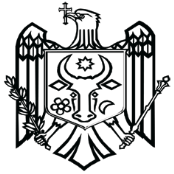 ЦЕНТРАЛЬНАЯ ИЗБИРАТЕЛЬНАЯ КОМИССИЯРЕСПУБЛИКИ МОЛДОВА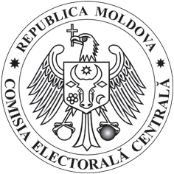 __________________________  / ____ ____________ 20___ г.(вид выборов)ОКРУЖНОЙ ИЗБИРАТЕЛЬНЫЙ СОВЕТ
 _____________________________ № ________(наименование избирательного совета второго уровня)УЧАСТКОВОЕ ИЗБИРАТЕЛЬНОЕ БЮРО__________________________________________ № _______/_______(наименование бюро)ОКРУЖНОЙ ИЗБИРАТЕЛЬНЫЙ СОВЕТ
 _____________________________ № ________(наименование избирательного совета второго уровня)УЧАСТКОВОЕ ИЗБИРАТЕЛЬНОЕ БЮРО__________________________________________ № _______/_______(наименование бюро)ОКРУЖНОЙ ИЗБИРАТЕЛЬНЫЙ СОВЕТ
 _____________________________ № ________(наименование избирательного совета второго уровня)УЧАСТКОВОЕ ИЗБИРАТЕЛЬНОЕ БЮРО__________________________________________ № _______/_______(наименование бюро)ЦЕНТРАЛЬНАЯ ИЗБИРАТЕЛЬНАЯ КОМИССИЯРЕСПУБЛИКИ МОЛДОВА_________________________  / ____ _____________ 20____ г.(вид выборов)ОКРУЖНОЙ ИЗБИРАТЕЛЬНЫЙ СОВЕТ _____________________________ № ________(наименование избирательного совета второго уровня)УЧАСТКОВОЕ ИЗБИРАТЕЛЬНОЕ БЮРО__________________________________________ № _______/_______(наименование бюро)ОКРУЖНОЙ ИЗБИРАТЕЛЬНЫЙ СОВЕТ _____________________________ № ________(наименование избирательного совета второго уровня)УЧАСТКОВОЕ ИЗБИРАТЕЛЬНОЕ БЮРО__________________________________________ № _______/_______(наименование бюро)ОКРУЖНОЙ ИЗБИРАТЕЛЬНЫЙ СОВЕТ _____________________________ № ________(наименование избирательного совета второго уровня)УЧАСТКОВОЕ ИЗБИРАТЕЛЬНОЕ БЮРО__________________________________________ № _______/_______(наименование бюро)ЦЕНТРАЛЬНАЯ ИЗБИРАТЕЛЬНАЯ КОМИССИЯРЕСПУБЛИКИ МОЛДОВА_________________________  / ____ _____________ 20____ г.(вид выборов)ОКРУЖНОЙ ИЗБИРАТЕЛЬНЫЙ СОВЕТ
 _____________________________ № ________(наименование избирательного совета второго уровня)ОКРУЖНОЙ ИЗБИРАТЕЛЬНЫЙ СОВЕТ
 _____________________________ № ________(наименование избирательного совета второго уровня)ОКРУЖНОЙ ИЗБИРАТЕЛЬНЫЙ СОВЕТ
 _____________________________ № ________(наименование избирательного совета второго уровня)ЦЕНТРАЛЬНАЯ ИЗБИРАТЕЛЬНАЯ КОМИССИЯРЕСПУБЛИКИ МОЛДОВА_________________________  / ____ _____________ 20____ г.(вид выборов)ОКРУЖНОЙ ИЗБИРАТЕЛЬНЫЙ СОВЕТ
 _____________________________ № ________(наименование избирательного совета второго уровня)ОКРУЖНОЙ ИЗБИРАТЕЛЬНЫЙ СОВЕТ
 _____________________________ № ________(наименование избирательного совета второго уровня)ОКРУЖНОЙ ИЗБИРАТЕЛЬНЫЙ СОВЕТ
 _____________________________ № ________(наименование избирательного совета второго уровня)Фамилия и имяПолномочияГрафик работыЦЕНТРАЛЬНАЯ ИЗБИРАТЕЛЬНАЯ КОМИССИЯРЕСПУБЛИКИ МОЛДОВА_________________________  / ____ _____________ 20____ г.(вид выборов)ОКРУЖНОЙ ИЗБИРАТЕЛЬНЫЙ СОВЕТ
_____________________________ № ________(наименование избирательного совета второго уровня)УЧАСТКОВОЕ ИЗБИРАТЕЛЬНОЕ БЮРО__________________________________________ № _______/_______(наименование бюро)ОКРУЖНОЙ ИЗБИРАТЕЛЬНЫЙ СОВЕТ
_____________________________ № ________(наименование избирательного совета второго уровня)УЧАСТКОВОЕ ИЗБИРАТЕЛЬНОЕ БЮРО__________________________________________ № _______/_______(наименование бюро)ОКРУЖНОЙ ИЗБИРАТЕЛЬНЫЙ СОВЕТ
_____________________________ № ________(наименование избирательного совета второго уровня)УЧАСТКОВОЕ ИЗБИРАТЕЛЬНОЕ БЮРО__________________________________________ № _______/_______(наименование бюро)ЦЕНТРАЛЬНАЯ ИЗБИРАТЕЛЬНАЯ КОМИССИЯРЕСПУБЛИКИ МОЛДОВА________________________  / ____ _____________ 20____ г.(вид выборов)ОКРУЖНОЙ ИЗБИРАТЕЛЬНЫЙ СОВЕТ
_____________________________ № ________(наименование избирательного совета второго уровня)УЧАСТКОВОЕ ИЗБИРАТЕЛЬНОЕ БЮРО__________________________________________ № _______/_______(наименование бюро)ОКРУЖНОЙ ИЗБИРАТЕЛЬНЫЙ СОВЕТ
_____________________________ № ________(наименование избирательного совета второго уровня)УЧАСТКОВОЕ ИЗБИРАТЕЛЬНОЕ БЮРО__________________________________________ № _______/_______(наименование бюро)ОКРУЖНОЙ ИЗБИРАТЕЛЬНЫЙ СОВЕТ
_____________________________ № ________(наименование избирательного совета второго уровня)УЧАСТКОВОЕ ИЗБИРАТЕЛЬНОЕ БЮРО__________________________________________ № _______/_______(наименование бюро)Номер избирательного участкаКоличество избирателей, внесенных в список избирателейОбщее количество бюллетеней для голосования, установленное для печатиКоличество бюллетеней для голосованияКоличество бюллетеней для голосованияНомер избирательного участкаКоличество избирателей, внесенных в список избирателейОбщее количество бюллетеней для голосования, установленное для печатинарумынскомязыкеНа другом языке(указать язык национального меньшинства)ЦЕНТРАЛЬНАЯ ИЗБИРАТЕЛЬНАЯ КОМИССИЯРЕСПУБЛИКИ МОЛДОВА__________________  / ____ _____________ 20____ г.(вид выборов)ОКРУЖНОЙ ИЗБИРАТЕЛЬНЫЙ СОВЕТ
_____________________________ № ________(наименование избирательного совета второго уровня)УЧАСТКОВОЕ ИЗБИРАТЕЛЬНОЕ БЮРО__________________________________________ № _______/_______(наименование бюро)ОКРУЖНОЙ ИЗБИРАТЕЛЬНЫЙ СОВЕТ
_____________________________ № ________(наименование избирательного совета второго уровня)УЧАСТКОВОЕ ИЗБИРАТЕЛЬНОЕ БЮРО__________________________________________ № _______/_______(наименование бюро)ОКРУЖНОЙ ИЗБИРАТЕЛЬНЫЙ СОВЕТ
_____________________________ № ________(наименование избирательного совета второго уровня)УЧАСТКОВОЕ ИЗБИРАТЕЛЬНОЕ БЮРО__________________________________________ № _______/_______(наименование бюро)ЦЕНТРАЛЬНАЯ ИЗБИРАТЕЛЬНАЯ КОМИССИЯРЕСПУБЛИКИ МОЛДОВА_________________________  / ____ _____________ 20____ г.(вид выборов)ОКРУЖНОЙ ИЗБИРАТЕЛЬНЫЙ СОВЕТ
_____________________________ № ________(наименование избирательного совета второго уровня)ОКРУЖНОЙ ИЗБИРАТЕЛЬНЫЙ СОВЕТ
_____________________________ № ________(наименование избирательного совета второго уровня)ОКРУЖНОЙ ИЗБИРАТЕЛЬНЫЙ СОВЕТ
_____________________________ № ________(наименование избирательного совета второго уровня)Фамилия и имяПодписьПредседатель       ___________________________________                  ____________________Секретарь             ___________________________________                     ____________________Члены участкового избирательного бюро:Члены участкового избирательного бюро:Фамилия и имяПодпись______________________________________________________________________________________________________________________________________________________________________________________________________________________________________________________________________________________________________________________________________________________________________________________________________________________________________________________________________________________________________________________________________________________________________________________________________________________________________________________Дата и время составления протоколаМ.П_____  _______________ 20___ г.ЦЕНТРАЛЬНАЯ ИЗБИРАТЕЛЬНАЯ КОМИССИЯРЕСПУБЛИКИ МОЛДОВА__________________  / ____ _____________ 20____ г.(вид выборов)ОКРУЖНОЙ ИЗБИРАТЕЛЬНЫЙ СОВЕТ
_____________________________ № ________(наименование избирательного совета второго уровня)УЧАСТКОВОЕ ИЗБИРАТЕЛЬНОЕ БЮРО__________________________________________ № _______/_______(наименование бюро)ОКРУЖНОЙ ИЗБИРАТЕЛЬНЫЙ СОВЕТ
_____________________________ № ________(наименование избирательного совета второго уровня)УЧАСТКОВОЕ ИЗБИРАТЕЛЬНОЕ БЮРО__________________________________________ № _______/_______(наименование бюро)ОКРУЖНОЙ ИЗБИРАТЕЛЬНЫЙ СОВЕТ
_____________________________ № ________(наименование избирательного совета второго уровня)УЧАСТКОВОЕ ИЗБИРАТЕЛЬНОЕ БЮРО__________________________________________ № _______/_______(наименование бюро)ЦЕНТРАЛЬНАЯ ИЗБИРАТЕЛЬНАЯ КОМИССИЯРЕСПУБЛИКИ МОЛДОВА________________________  / ____ _____________ 20____ г.(вид выборов)ОКРУЖНОЙ ИЗБИРАТЕЛЬНЫЙ СОВЕТ
_____________________________ № ________(наименование избирательного совета второго уровня)ОТЧЕТУЧАСТКОВОГО ИЗБИРАТЕЛЬНОГО БЮРО__________________________________________ № _______/_______(наименование бюро)ОКРУЖНОЙ ИЗБИРАТЕЛЬНЫЙ СОВЕТ
_____________________________ № ________(наименование избирательного совета второго уровня)ОТЧЕТУЧАСТКОВОГО ИЗБИРАТЕЛЬНОГО БЮРО__________________________________________ № _______/_______(наименование бюро)ОКРУЖНОЙ ИЗБИРАТЕЛЬНЫЙ СОВЕТ
_____________________________ № ________(наименование избирательного совета второго уровня)ОТЧЕТУЧАСТКОВОГО ИЗБИРАТЕЛЬНОГО БЮРО__________________________________________ № _______/_______(наименование бюро)ЦЕНТРАЛЬНАЯ ИЗБИРАТЕЛЬНАЯ КОМИССИЯРЕСПУБЛИКИ МОЛДОВА________________________  / ____ _____________ 20____ г.(вид выборов)ОКРУЖНОЙ ИЗБИРАТЕЛЬНЫЙ СОВЕТ
_____________________________ № ________(наименование избирательного совета второго уровня)УЧАСТКОВОЕ ИЗБИРАТЕЛЬНОЕ БЮРО__________________________________________ № _______/_______(наименование бюро)ОКРУЖНОЙ ИЗБИРАТЕЛЬНЫЙ СОВЕТ
_____________________________ № ________(наименование избирательного совета второго уровня)УЧАСТКОВОЕ ИЗБИРАТЕЛЬНОЕ БЮРО__________________________________________ № _______/_______(наименование бюро)ОКРУЖНОЙ ИЗБИРАТЕЛЬНЫЙ СОВЕТ
_____________________________ № ________(наименование избирательного совета второго уровня)УЧАСТКОВОЕ ИЗБИРАТЕЛЬНОЕ БЮРО__________________________________________ № _______/_______(наименование бюро)ЦЕНТРАЛЬНАЯ ИЗБИРАТЕЛЬНАЯ КОМИССИЯРЕСПУБЛИКИ МОЛДОВА________________________  / ____ _____________ 20____ г.(вид выборов)ОКРУЖНОЙ ИЗБИРАТЕЛЬНЫЙ СОВЕТ
_____________________________ № ________(наименование избирательного совета второго уровня)УЧАСТКОВОЕ ИЗБИРАТЕЛЬНОЕ БЮРО__________________________________________ № _______/_______ОКРУЖНОЙ ИЗБИРАТЕЛЬНЫЙ СОВЕТ
_____________________________ № ________(наименование избирательного совета второго уровня)УЧАСТКОВОЕ ИЗБИРАТЕЛЬНОЕ БЮРО__________________________________________ № _______/_______ОКРУЖНОЙ ИЗБИРАТЕЛЬНЫЙ СОВЕТ
_____________________________ № ________(наименование избирательного совета второго уровня)УЧАСТКОВОЕ ИЗБИРАТЕЛЬНОЕ БЮРО__________________________________________ № _______/_______aЧисло избирателей, внесенных в основные списки избирателей*bЧисло избирателей, внесенных в дополнительные списки избирателейcЧисло избирателей, получивших бюллетени для голосования**(c≤a+b); (c≥d)   dЧисло избирателей, принявших участие в голосовании(d=f+h)eЧисло, отражающее разницу между количеством бюллетеней для голосования, полученных избирателями, и числом избирателей, принявших участие в голосовании (e=c-d)fКоличество бюллетеней для голосования, признанных недействительными (f=d-h)(бюллетени, изъятые из урн для голосования и признанные недействительными)hОбщее количество действительных голосов(h=g1+g2+g3+g4+…….+gn)iКоличество бюллетеней для голосования, полученных участковым избирательным бюро (i=c+j)jКоличество неиспользованных и погашенных бюллетеней для голосования*** (j=i–c)(в том числе ошибочно заполненные и погашенные)gКонкуренты на выборах в порядке их внесения в бюллетень для голосования:Количество поданных действительных голосовg1g2g3g4gnФамилия и имяПол(М/Ж)ПодписьПредседатель         ___________________________________                  ____________________Секретарь            ___________________________________                     ____________________Члены участквого избирательного бюро:Члены участквого избирательного бюро:Члены участквого избирательного бюро:Фамилия и имяПол(М/Ж)Подпись______________________________________________________________________________________________________________________________________________________________________________________________________________________________________________________________________________________________________________________________________________________________________________________________________________________________________________________________________________________________________________________________________________________________________________________________________________________________________________________ЦЕНТРАЛЬНАЯ ИЗБИРАТЕЛЬНАЯ КОМИССИЯРЕСПУБЛИКИ МОЛДОВА__________________________  / ____ _____________ 20____ г.(вид выборов)ОКРУЖНОЙ ИЗБИРАТЕЛЬНЫЙ СОВЕТ
_____________________________ № ________(наименование избирательного совета второго уровня)УЧАСТКОВОЕ ИЗБИРАТЕЛЬНОЕ БЮРО__________________________________________ № _______/_______(наименование бюро)ОКРУЖНОЙ ИЗБИРАТЕЛЬНЫЙ СОВЕТ
_____________________________ № ________(наименование избирательного совета второго уровня)УЧАСТКОВОЕ ИЗБИРАТЕЛЬНОЕ БЮРО__________________________________________ № _______/_______(наименование бюро)ОКРУЖНОЙ ИЗБИРАТЕЛЬНЫЙ СОВЕТ
_____________________________ № ________(наименование избирательного совета второго уровня)УЧАСТКОВОЕ ИЗБИРАТЕЛЬНОЕ БЮРО__________________________________________ № _______/_______(наименование бюро)ЦЕНТРАЛЬНАЯ ИЗБИРАТЕЛЬНАЯ КОМИССИЯРЕСПУБЛИКИ МОЛДОВА__________________________  / ____ _____________ 20____ г.(вид выборов)ОКРУЖНОЙ ИЗБИРАТЕЛЬНЫЙ СОВЕТ
_____________________________ № ________(наименование избирательного совета второго уровня)УЧАСТКОВОЕ ИЗБИРАТЕЛЬНОЕ БЮРО__________________________________________ № _______/_______ОКРУЖНОЙ ИЗБИРАТЕЛЬНЫЙ СОВЕТ
_____________________________ № ________(наименование избирательного совета второго уровня)УЧАСТКОВОЕ ИЗБИРАТЕЛЬНОЕ БЮРО__________________________________________ № _______/_______ОКРУЖНОЙ ИЗБИРАТЕЛЬНЫЙ СОВЕТ
_____________________________ № ________(наименование избирательного совета второго уровня)УЧАСТКОВОЕ ИЗБИРАТЕЛЬНОЕ БЮРО__________________________________________ № _______/_______aЧисло избирателей, внесенных в основные списки избирателей*bЧисло избирателей, внесенных в дополнительные списки избирателейcЧисло избирателей, получивших бюллетени для голосования**(c≤a+b); (c≥d)   dЧисло избирателей, принявших участие в голосовании(d=f+h)eЧисло, отражающее разницу между количеством бюллетеней для голосования, полученных избирателями, и числом избирателей, принявших участие в голосовании (e=c-d)fКоличество бюллетеней для голосования, признанных недействительными (f=d-h)(бюллетени, изъятые из урн для голосования и признанные недействительными)hОбщее количество действительных голосов(h=g1+g2+g3+g4+…….+gn)iКоличество бюллетеней для голосования, полученных участковым избирательным бюро (i=c+j)jКоличество неиспользованных и погашенных бюллетеней для голосования*** (j=i–c)(в том числе ошибочно заполненные и погашенные)gВариант ответа:Количество поданных действительных голосовg1ДАg2НЕТФамилия и имяПол(М/Ж)ПодписьПредседатель       ____________________________________                  ____________________Секретарь             ___________________________________                     ____________________Члены участквого избирательного бюро :Члены участквого избирательного бюро :Члены участквого избирательного бюро :Фамилия и имяПол(М/Ж)Подпись________________________________________________   ____________________________________________________________________   ____________________________________________________________________   ____________________________________________________________________   ____________________________________________________________________   ____________________________________________________________________   ____________________________________________________________________   ____________________________________________________________________   ____________________________________________________________________   ____________________ЦЕНТРАЛЬНАЯ ИЗБИРАТЕЛЬНАЯ КОМИССИЯРЕСПУБЛИКИ МОЛДОВА__________________________  / ____ _____________ 20____ г.(вид выборов)ОКРУЖНОЙ ИЗБИРАТЕЛЬНЫЙ СОВЕТ
_____________________________ № ________(наименование избирательного совета второго уровня)ОКРУЖНОЙ ИЗБИРАТЕЛЬНЫЙ СОВЕТ
_____________________________ № ________(наименование избирательного совета второго уровня)ОКРУЖНОЙ ИЗБИРАТЕЛЬНЫЙ СОВЕТ
_____________________________ № ________(наименование избирательного совета второго уровня)№п/пПорядковый регистрационный номерДата и время поступленияФамилия / имя лица, подавшего акт / предложениеСтатусСодержаниеВозражения/комментарии1234567